LNG Services for Transhipment and LNG Truck loading2222IntroductionFrom 3 October 2017 till 23 October 2017 (included), Fluxys LNG consulted the market on the  Services & Truck Loading Services (to construction of a 2ndtruck loading ) or ervices (approved by CREG on October 2014) or the LNG Truck oading ervices (approved by CREG on September 2013) Consultation processFluxys LNG launched this market consultation by publishing the proposed documents on its website - at the usual location for such consultations - and via direct e-mailing to registered and interested participants for the LNG market. During the period from 3 October 2017 till 23 October (included) 2017, stakeholders were invited to submit their written feedback and, if needed, additional information through bilateral contacts with Fluxys LNG. No dedicated information session was organised, and no bilateral meetings were request by the reacting partiesTaking into account the comments received, Fluxys LNG will submit  update of the corresponding documents as proposal for approval.Outcome of consultation processAll comments received are listed and individually treated in the “Q&A’s” included in the consultation report submitted to CREG – see appendices.Two parties reacted to the consultation, of which one on a confidential basis. There were no remarks related to the ranshipment service. For the LNG ruck oading two comments are considered relevant the consultation:One party wishes that Fluxys LNG add a specific identifier code to its oading report. Fluxys LNG will this feature ther comments are not directly related to the ject of this consultationFluxys LNG will consider AppendicesAppendix 1: Market consultation – public materialAppendix 2: Market consultation – confidential material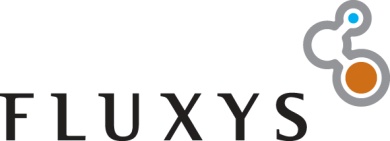 Version :1.Status:Classification:Public